WEEKLY WELL ACTIVITY REPORT21 September 2020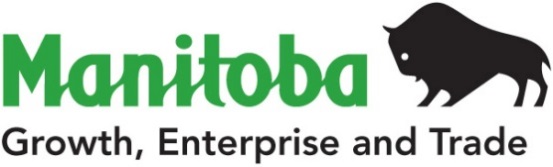 Petroleum Branch360-1395 Ellice Ave, Winnipeg, MB   R3G 3P2T 204-945-6577  F 204-945-0586www.manitoba.caPetroleum Branch360-1395 Ellice Ave, Winnipeg, MB   R3G 3P2T 204-945-6577  F 204-945-0586www.manitoba.caPetroleum Branch360-1395 Ellice Ave, Winnipeg, MB   R3G 3P2T 204-945-6577  F 204-945-0586www.manitoba.caPetroleum Branch360-1395 Ellice Ave, Winnipeg, MB   R3G 3P2T 204-945-6577  F 204-945-0586www.manitoba.caPetroleum Branch360-1395 Ellice Ave, Winnipeg, MB   R3G 3P2T 204-945-6577  F 204-945-0586www.manitoba.caPetroleum Branch360-1395 Ellice Ave, Winnipeg, MB   R3G 3P2T 204-945-6577  F 204-945-0586www.manitoba.caPetroleum Branch360-1395 Ellice Ave, Winnipeg, MB   R3G 3P2T 204-945-6577  F 204-945-0586www.manitoba.caPetroleum Branch360-1395 Ellice Ave, Winnipeg, MB   R3G 3P2T 204-945-6577  F 204-945-0586www.manitoba.caWEEKLY WELL ACTIVITY REPORTWEEKLY WELL ACTIVITY REPORTWEEKLY WELL ACTIVITY REPORTWEEKLY WELL ACTIVITY REPORTWEEKLY WELL ACTIVITY REPORTWEEKLY WELL ACTIVITY REPORTWEEKLY WELL ACTIVITY REPORTWEEKLY WELL ACTIVITY REPORT PETROLEUM INDUSTRY ACTIVITY REPORT PETROLEUM INDUSTRY ACTIVITY REPORT PETROLEUM INDUSTRY ACTIVITY REPORT PETROLEUM INDUSTRY ACTIVITY REPORT PETROLEUM INDUSTRY ACTIVITY REPORT PETROLEUM INDUSTRY ACTIVITY REPORT PETROLEUM INDUSTRY ACTIVITY REPORT PETROLEUM INDUSTRY ACTIVITY REPORT          (January 1/20 – Sep 21/20)          (January 1/20 – Sep 21/20)          (January 1/20 – Sep 21/20)          (January 1/20 – Sep 21/20)          (January 1/20 – Sep 21/20)          (January 1/20 – Sep 21/20)          (January 1/20 – Sep 21/20)          (January 1/20 – Sep 21/20)DRILLING ACTIVITYTo September 21/20To September 23/19To September 23/19To September 23/192019 TotalDrilling Licences Issued49172172172225Licences Cancelled216161617Vertical Wells Drilled577713Horizontal Wells Drilled61139139139208Stratigraphic Test Holes Drilled00000Wells Drilled - Total66146146146221No. of Metres Drilled134 936320 164320 164320 164482 956Wells Re-entered00001Wells Being Drilled10000No. of Active Rigs13337Wells Licenced but Not Spudded3983838358Wells Completed as Potential Oil Wells65143143143217Wells Abandoned Dry11111Wells Drilled but Not Completed00000Other Completions02224New Wells on Production86222 227GEOPHYSICAL ACTIVITYGeophysical Programs Licenced02224Licences Cancelled00001Kilometers Licenced 0174174174580Kilometers Run79 000202020201920192019OIL PRICES (Average)$/m3    ($/bbl)$/m3    ($/bbl)$/m3    ($/bbl)$/m3    ($/bbl)Month of July43            328.70 (52.23)                     431.21 (68.52)                     431.21 (68.52)                     431.21 (68.52)Month of August43            321.08 (51.02)                     423.66 (67.32)                     423.66 (67.32)                     423.66 (67.32)OIL PRODUCTION (M3)2020201920192019Month of June153 672.4206 851.9206 851.9206 851.9Lic. No.: 11434Daly Unit No. 3 Prov. HZNTL A8-11-10-28 (WPM)UWI: 103.08-11-010-28W1.00 Spud Date: 19-Sep-2020K.B. Elevation: 498.19 mSurface Casing: 244.50 mm @ 276.00 m with 14.0 tStatus: Drilling Ahead (DR)Drilling Ahead: 21-Sep-2020Lic. No.: 11442Daly Unit No. 3 HZNTL B5-2-10-28 (WPM)UWI: 105.05-02-010-28W1.00Surface Casing: 244.50 mm @ 276.00 m with 16.0 tFinished Drilling: 18-Sep-2020Total Depth: 1924.00 mProduction Casing: 139.70 mm @ 1924.00 m with 31.0 t Rig Released: 18-Sep-2020Status: Waiting On Service Rig (WOSR)Waiting On Service Rig: 18-Sep-2020